ГУБЕРНАТОР НИЖЕГОРОДСКОЙ ОБЛАСТИУКАЗот 28 декабря 2022 г. N 282О СОЗДАНИИ КООРДИНАЦИОННОГО СОВЕТА ПРИ ГУБЕРНАТОРЕНИЖЕГОРОДСКОЙ ОБЛАСТИ ПО ВЗАИМОДЕЙСТВИЮ С ОБЩЕРОССИЙСКИМОБЩЕСТВЕННО-ГОСУДАРСТВЕННЫМ ДВИЖЕНИЕМ ДЕТЕЙ И МОЛОДЕЖИВ соответствии с частью 7 статьи 6 Федерального закона от 14 июля 2022 г. N 261-ФЗ "О российском движении детей и молодежи":1. Создать координационный совет при Губернаторе Нижегородской области по взаимодействию с Общероссийским общественно-государственным движением детей и молодежи.2. Утвердить прилагаемый состав координационного совета при Губернаторе Нижегородской области по взаимодействию с Общероссийским общественно-государственным движением детей и молодежи.3. Утвердить прилагаемое Положение о координационном совете при Губернаторе Нижегородской области по взаимодействию с Общероссийским общественно-государственным движением детей и молодежи.4. Контроль за исполнением настоящего Указа оставляю за собой.5. Настоящий Указ вступает в силу со дня его подписания и распространяется на правоотношения, возникшие с 5 октября 2022 г.ГубернаторГ.С.НИКИТИНУтвержденУказом ГубернатораНижегородской областиот 28 декабря 2022 г. N 282СОСТАВКООРДИНАЦИОННОГО СОВЕТА ПРИ ГУБЕРНАТОРЕНИЖЕГОРОДСКОЙ ОБЛАСТИ ПО ВЗАИМОДЕЙСТВИЮ С ОБЩЕРОССИЙСКИМОБЩЕСТВЕННО-ГОСУДАРСТВЕННЫМ ДВИЖЕНИЕМ ДЕТЕЙ И МОЛОДЕЖИУтвержденоУказом ГубернатораНижегородской областиот 28 декабря 2022 г. N 282ПОЛОЖЕНИЕО КООРДИНАЦИОННОМ СОВЕТЕ ПРИ ГУБЕРНАТОРЕНИЖЕГОРОДСКОЙ ОБЛАСТИ ПО ВЗАИМОДЕЙСТВИЮ С ОБЩЕРОССИЙСКИМОБЩЕСТВЕННО-ГОСУДАРСТВЕННЫМ ДВИЖЕНИЕМ ДЕТЕЙ И МОЛОДЕЖИ1. Общие положения1.1. Координационный совет при Губернаторе Нижегородской области по взаимодействию с Общероссийским общественно-государственным движением детей и молодежи (далее - координационный совет) является постоянно действующим коллегиальным совещательным органом, образованным в целях координации деятельности органов исполнительной власти Нижегородской области, иных государственных органов Нижегородской области, органов местного самоуправления, общественных объединений, организаций, направленной на оказание поддержки и содействия Общероссийскому общественно-государственному движению детей и молодежи (далее - движение), его региональному, местным и первичным отделениям в Нижегородской области, а также обсуждения и подготовки решений по иным вопросам, связанным с деятельностью движения в Нижегородской области.1.2. Координационный совет осуществляет деятельность в соответствии с Конституцией Российской Федерации, Указом Президента Российской Федерации от 21 июля 2020 г. N 474 "О национальных целях развития Российской Федерации на период до 2030 года", Федеральным законом от 14 июля 2022 г. N 261-ФЗ "О российском движении детей и молодежи", Федеральным законом от 29 декабря 2012 г. N 273-ФЗ "Об образовании в Российской Федерации", Федеральным законом от 30 декабря 2020 г. N 489-ФЗ "О молодежной политике в Российской Федерации", иными федеральными законами, указами и распоряжениями Президента Российской Федерации, актами Правительства Российской Федерации, а также Уставом движения, настоящим Положением.1.3. Координационный совет осуществляет свою деятельность на принципах равноправия его членов и гласности деятельности.2. Основные задачи и права2.1. Задачами координационного совета являются:2.1.1. Осуществление взаимодействия с региональным отделением движения и местными отделениями движения.2.1.2. Организация участия органов исполнительной власти Нижегородской области и органов местного самоуправления Нижегородской области, в ведении которых находятся вопросы образования, молодежной и семейной политики, здравоохранения, социальной политики, физической культуры и спорта, безопасности и охраны правопорядка, культуры, в деятельности регионального отделения движения и местных отделений движения.2.1.3. Содействие осуществлению профессиональной ориентации с привлечением организаций.2.1.4. Вовлечение в работу регионального отделения движения и местных отделений движения детско-юношеских и молодежных объединений, осуществляющих социально значимую деятельность.2.1.5. Осуществление взаимодействия с образовательными организациями, научными центрами и профессиональными сообществами в целях изучения и тиражирования лучших практик, методик по вопросам развития детского движения, воспитания детей и молодежи в Нижегородской области.2.1.6. Мониторинг и подготовка рекомендаций о целевой поддержке перспективных региональных и муниципальных детских и молодежных инициатив и проектов.2.1.7. Комплексный научно-экспертный мониторинг системы воспитательной работы с детьми и молодежью в Нижегородской области, а также внесение предложений по ее совершенствованию.2.1.8. Содействие развитию институтов наставничества, менторства и тьюторства в целях совершенствования подходов работы с детьми и молодежью.2.2. Координационный совет для решения возложенных на него задач имеет право:1) запрашивать в установленном порядке необходимые информацию и материалы от территориальных органов федеральных органов государственной власти, органов исполнительной власти Нижегородской области, органов местного самоуправления Нижегородской области, общественных объединений и организаций;2) приглашать на заседания координационного совета должностных лиц территориальных органов федеральных органов государственной власти, органов исполнительной власти Нижегородской области, органов местного самоуправления Нижегородской области, иных представителей организаций, осуществляющих деятельность в сфере молодежной политики;3) привлекать в установленном порядке к работе координационного совета специалистов государственных органов, органов местного самоуправления, научных организаций, иных организаций и граждан, осуществляющих деятельность в сфере молодежной политики, представителей общественных объединений;4) создавать временные и постоянно действующие рабочие, экспертные и иные совещательные органы (советы, комиссии, группы) из числа членов координационного совета.3. Состав координационного совета3.1. Состав координационного совета утверждается Указом Губернатора Нижегородской области.3.2. Координационный совет состоит из председателя координационного совета, двух заместителей председателя координационного совета, секретаря координационного совета и членов координационного совета.3.3. Председателем координационного совета является Губернатор Нижегородской области.3.4. Председатель координационного совета:1) возглавляет координационный совет;2) определяет форму проведения заседания координационного совета;3) проводит заседания координационного совета;4) распределяет обязанности между членами координационного совета;5) осуществляет иные полномочия, необходимые для осуществления деятельности координационного совета.3.5. В случае отсутствия председателя координационного совета (в связи с командировкой, отпуском, болезнью) по его поручению один из заместителей председателя координационного совета осуществляет его полномочия.3.6. Секретарь координационного совета:1) обеспечивает организацию проведения заседаний координационного совета;2) направляет за 2 дня до дня проведения заседания координационного совета членам координационного совета уведомление о дате, времени, месте проведения и повестке заседания координационного совета;3) оформляет протоколы заседаний координационного совета;4) обеспечивает ведение в установленном порядке делопроизводства координационного совета.3.7. Члены координационного совета:1) участвуют в заседаниях координационного совета, а в случае невозможности участия заблаговременно извещают об этом председателя координационного совета (в его отсутствие заместителя председателя координационного совета, указанного в пункте 3.5 настоящего Положения);2) обладают равными правами при обсуждении рассматриваемых на заседаниях вопросов и голосовании при принятии решений;3) всесторонне изучают вопросы, обсуждаемые на заседаниях координационного совета, и объективно принимают решения;4) могут обратиться с инициативой по рассмотрению вопросов, относящихся к компетенции координационного совета, направив секретарю координационного совета свои предложения.3.8. В состав координационного совета входят представители органов государственной власти Нижегородской области, органов местного самоуправления Нижегородской области, территориальных органов федеральных органов исполнительной власти, Уполномоченный по правам ребенка в Нижегородской области, представитель Нижегородской областной организации Профессионального союза работников народного образования и науки Российской Федерации, представители филиала ФГУП ВГТРК "Государственная телевизионная и радиовещательная компания "Нижний Новгород", представители государственного казенного учреждения Нижегородской области "Пресс-служба Правительства Нижегородской области".4. Регламент работы координационного совета4.1. Координационный совет осуществляет свою деятельность посредством рассмотрения вопросов на заседаниях координационного совета.Заседания координационного совета проходят в очной форме путем непосредственного присутствия на заседании координационного совета или путем использования видео-конференц-связи, а также с использованием технических средств связи, позволяющих вести обсуждение в режиме реального времени без нахождения членов координационного совета в месте проведения заседания координационного совета. Факт участия членов координационного совета в заседании координационного совета посредством средств видео-конференц-связи, а также иных технических средств связи, позволяющих обеспечить общение в режиме реального времени, отражается в протоколе заседания координационного совета.4.2. Заседания координационного совета созываются по решению председателя координационного совета (в его отсутствие - заместителя председателя координационного совета, указанного в пункте 3.5 настоящего Положения) и проводятся по мере необходимости, но не реже одного раза в квартал. Заседание координационного совета считается правомочным, если на нем присутствует не менее половины от утвержденного состава.4.3. Решение координационного совета считается принятым, если за него проголосовало более половины присутствующих членов координационного совета. При равном числе голосов голос председательствующего на заседании координационного совета является решающим.4.4. Решение координационного совета оформляется протоколом заседания координационного совета. Протоколы координационного совета подписываются председательствующим на заседании координационного совета и секретарем координационного совета.В протоколе указываются место и время проведения заседания координационного совета, фамилии и инициалы, должности присутствовавших на заседании членов координационного совета, а также содержание принятых на заседании координационного совета решений.4.5. В исключительных случаях решения координационного совета принимаются в заочной форме, путем направления в электронной форме членам координационного совета проекта протокола с приложением к нему опросных листов. При проведении заочного голосования решение считается принятым, если за него проголосовало более половины от утвержденного состава. Решения координационного совета, принятые по итогам заочного голосования, оформляются протоколом, который подписывается председателем координационного совета (в его отсутствие - заместителем председателя координационного совета, указанным в пункте 3.5 настоящего Положения) или по его поручению секретарем координационного совета. Принявшими участие в заочном голосовании считаются члены координационного совета, заполнившие и подписавшие лист опроса по рассматриваемым вопросам в течение 1 рабочего дня после получения проекта протокола.4.6. Решения координационного совета носят рекомендательный характер.4.7. Копии протокола заседания координационного совета направляются секретарем координационного совета в течение 3 дней со дня проведения заседания координационного совета членам координационного совета.5. Заключительные положения5.1. Координационный совет прекращает свою деятельность на основании Указа Губернатора Нижегородской области.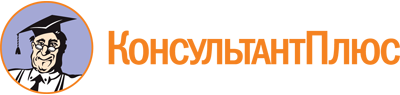 Указ Губернатора Нижегородской области от 28.12.2022 N 282
(ред. от 07.08.2023)
"О создании координационного совета при Губернаторе Нижегородской области по взаимодействию с Общероссийским общественно-государственным движением детей и молодежи"Документ предоставлен КонсультантПлюс

www.consultant.ru

Дата сохранения: 03.11.2023
 Список изменяющих документов(в ред. Указа Губернатора Нижегородской области от 07.08.2023 N 192)Список изменяющих документов(в ред. Указа Губернатора Нижегородской области от 07.08.2023 N 192)НикитинГлеб Сергеевич- Губернатор Нижегородской области, председатель координационного советаЧечеринАндрей Александрович- заместитель Губернатора Нижегородской области, заместитель председателя координационного советаГнеушевАндрей Николаевич- заместитель Губернатора Нижегородской области, заместитель председателя координационного советаАмосовВячеслав Александрович- председатель Совета Регионального отделения Общероссийского общественно-государственного движения детей и молодежи в Нижегородской области, секретарь координационного совета (по согласованию)Члены координационного совета:Члены координационного совета:АнуфриеваСветлана Олеговна- министр молодежной политики Нижегородской областиБерковичОлег Алексеевич- заместитель Губернатора Нижегородской областиВахрушевОлег Аркадьевич- председатель Нижегородской областной организации Профессионального союза работников народного образования и науки Российской Федерации (по согласованию)ГудковаОльга Вячеславовна- директор государственного казенного учреждения Нижегородской области "Пресс-служба Правительства Нижегородской области" (по согласованию)ЗеленыйНазарий Михайлович- директор филиала ФГУП ВГТРК "Государственная телевизионная и радиовещательная компания "Нижний Новгород" (по согласованию)КарасевПавел Константинович- министр внутренней региональной и муниципальной политики Нижегородской областиКононовАлександр Анатольевич- министр спорта Нижегородской областиЛебедеваЕкатерина Александровна- министр кадровой политики Нижегородской областиПиневичАлександр Станиславович- заместитель начальника полиции (по охране общественного порядка) ГУ МВД России по Нижегородской области (по согласованию)ПучковМихаил Юрьевич- исполняющий обязанности министра образования и науки Нижегородской областиРадченкоВладимир Павлович- директор департамента образования администрации города Нижнего Новгорода (по согласованию)СедыхИгорь Олегович- министр социальной политики Нижегородской областиСухановаНаталья Евгеньевна- министр культуры Нижегородской областиУшаковаМаргарита Валерьевна- Уполномоченный по правам ребенка в Нижегородской области (по согласованию)ШалабаевЮрий Владимирович- глава города Нижнего Новгорода (по согласованию)ЯковлевСергей Владимирович- министр туризма и промыслов Нижегородской области